RESUME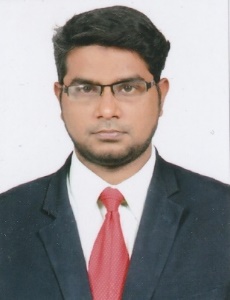 Name	:	B. MOHAMED ASIFSex	:	MaleDesignation	:	Assistant Professor4.	Date of Birth	:	11-01-1984Address for Communication :Residence:	Office:No.84 Muslim Street MGR Nagar	Department Of Computer Applications Ichikamalaipatti	Jamal Mohamed College (Autonomous)K Sathanur , K K Nagar	Trichy-620 020	Trichy-620 021Mobile: 90034 23040asif.mca3190@gmail.com	Educational Qualification:Experience:Undergraduate: 14 YearsPostgraduate    : 6 YearsLanguage Known: Urdu, Hindi Tamil, English Area of Specialization: Java, Multimedia, Web Design, Digital ElectronicsSubjects Taught:Undergraduate:  1. Web DesignJavaMultimediaDigital Principles and Application.OSEntrepreneurship DevelopmentSeminars / Conferences / Workshops Attended:Participated in UGC Sponsored “NATIONAL CONFERENCE ON ADVANCED COMPUTING” organized by PG and Research Department of computer science, Jamal Mohamed College (Autonomous) Trichy-20 conducted on 27th and 28th march 2009.Attend one day seminar on “CREATING COMEPTITIVENESS TO EXCEL IN HIGHER EDUCATIO-A TQM APPROACH” at Jamal Mohamed College (Autonomous), Trichy on 8th December2010.Participated in UGC Sponsored State Level Seminar on “EXAMINATION REFORMS” organized by Jamal Mohamed College, Trichy-20 conducted on 12th March 2010.Participated in NAAC sponsored National Level Seminar on “ QUALITY ENHANCEMENT IN TEACHING, RESEARCH AND EXTENSION IN HIGHER EDUCATION INSTITUTIONS – PROSPECTS AND PROBLEMS” organized by the Internal Quality Assurance Cell, Jamal Mohamed College, Trichy-20 conducted on 15th and 16th April 2010.Attended One day seminar on TEACHING, LEARNING AND RESEARCH IN HIGHER EDUCATION – EXCELLENCE AND BEYOND EXCELLENCE organized by the Internal Quality Assurance Cell, Jamal Mohamed College, Trichy – 20, 7th March 2012.Participated in UGC Sponsored “NATIONAL CONFERENCE ON ADVANCED COMPUTING” organized by PG and Research Department of computer science, Jamal Mohamed College (Autonomous) Trichy-20 conducted on 7th March 2013.Participated in UGC Sponsored “NATIONAL CONFERENCE ON ADVANCED COMPUTING” organized by PG and Research Department of computer science, Jamal Mohamed College (Autonomous) Trichy-20 on 5th March 2014.Participated in State level seminar on Computing and Communication Technologies, Department of Information Technology, Jamal Mohamed College, Trichy – 20, 25th February 2015.Participated in UGC Sponsored “NATIONAL CONFERENCE ON ADVANCED COMPUTING” organized by PG and Research Department of computer science, Jamal Mohamed College (Autonomous) Trichy-20 on 5th March 2015.Participated in one day workshop on “ THE ROLE OF A TEACHER IN THE PRESENT SCENARIO” at Jamal Mohamed College, Trichy – 20, on 3rd December 2016Participated in UGC Sponsored “NATIONAL CONFERENCE ON ADVANCED COMPUTING” organized by PG and Research Department of computer science, Jamal Mohamed College (Autonomous) Trichy-20 on 17th September 2016.Participated in UGC Sponsored “NATIONAL CONFERENCE ON ADVANCED COMPUTING” organized by PG and Research Department of computer science, at Jamal Mohamed College (Autonomous) Trichy-20 on 15th March 2017.Participated in two day faculty development program on presentation skill LEVEL-1 conducted by ICT ACADEMY in Jamal Mohamed College (Autonomous) Trichy-20 on 23 & 24 February 2017.Participated in UGC Sponsored “NATIONAL CONFERENCE ON ADVANCED COMPUTING” organized by PG and Research Department of computer science, Jamal Mohamed College (Autonomous) Trichy-20 on 20th February 2018.Participated in sponsored two day workshop on “PROFESSIONAL DEVELOP FOR ACADAMIC LEADERSHIP IN CURRICULAM DESIGN” organized by Jamal Mohamed College (Autonomous) Trichy-20 on 18th & 19 January 2019.International Conference on Advance Computing in association with Binary University, Malaysia and Computer Society of India, PG & Research Department of Computer Science / IT, Jamal Mohamed College, Trichy – 20, 11th & 12th December 2019.Any other information:Actively participated in National Service Scheme during College days.Participated in one day state level workshop on “Research Prospects in DATA MINING” held on 22nd March 2007.Awarded a “QUALIFIED CERTIFICATE” for Tamil language at District level organized by Tamil Teacher Association.Actively participated in ten day special camping programme on the theme”YOUTH FOR WATER RESOURCES DEVELOPMENT “organized by NSS.Examination PassedYearB.Sc.,(Physics)2005M.C.A2008M.Phil.2010